-------------------------------------------------------------------------------hier abtrennenAnmeldung zur Adventfeier 2019Hiermit melde ich folgende Person/en an: ________________________________                                                                 _________________________________                                                                 _________________________________Datum:___________                               Unterschrift:________________Einladungzur Adventfeier 2019Einladungzur Adventfeier 2019Einladungzur Adventfeier 2019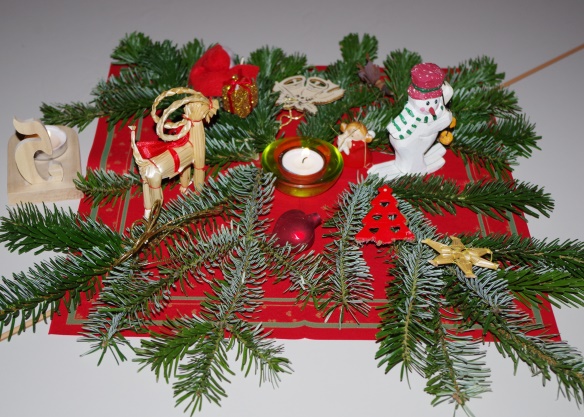 Veranstalter: GV „Concordia“ 1885 Mornshausen/S. e.V.Veranstalter: GV „Concordia“ 1885 Mornshausen/S. e.V.Veranstalter: GV „Concordia“ 1885 Mornshausen/S. e.V.Veranstalter: GV „Concordia“ 1885 Mornshausen/S. e.V.Wann:Am 1. Adventsonntag, das ist der01. Dezember 2019 ab 11.30 UhrAm 1. Adventsonntag, das ist der01. Dezember 2019 ab 11.30 UhrAm 1. Adventsonntag, das ist der01. Dezember 2019 ab 11.30 UhrWo:im Evangelischen Gemeindehaus, Mornshausen/S.im Evangelischen Gemeindehaus, Mornshausen/S.im Evangelischen Gemeindehaus, Mornshausen/S.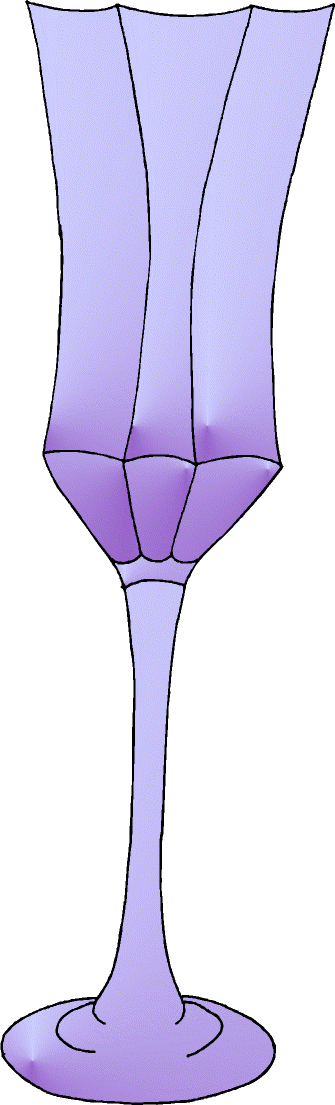 -  Begrüßung mit einem Glas Sekt-  Begrüßung mit einem Glas Sekt-  Gemeinsames Mittagessen-  Gemeinsames Mittagessen-  Gemeinsames Feiern und Singen-  Gemeinsames Feiern und Singen-  Bilder und Videos, Geschichten und Gedichte-  Bilder und Videos, Geschichten und Gedichte-  Tombola-  Tombola-  Verteilung kleiner Geschenke-  Verteilung kleiner Geschenke-  Kaffee und Kuchen-  Kaffee und Kuchen-  Ausklang nach der Kaffeetafel-  Ausklang nach der KaffeetafelKostenbeitrag:     10,-- € pro Person(in diesem Betrag ist alles enthalten. – er wird am Tisch kassiert)Kostenbeitrag:     10,-- € pro Person(in diesem Betrag ist alles enthalten. – er wird am Tisch kassiert)Kostenbeitrag:     10,-- € pro Person(in diesem Betrag ist alles enthalten. – er wird am Tisch kassiert)Kostenbeitrag:     10,-- € pro Person(in diesem Betrag ist alles enthalten. – er wird am Tisch kassiert)Damit wir planen können, ist eine Anmeldung unbedingt notwendig.Damit wir planen können, ist eine Anmeldung unbedingt notwendig.Damit wir planen können, ist eine Anmeldung unbedingt notwendig.Damit wir planen können, ist eine Anmeldung unbedingt notwendig.Vorträge oder Anregungen zur Mitgestaltung des Programms sind gerne gesehen!Vorträge oder Anregungen zur Mitgestaltung des Programms sind gerne gesehen!Vorträge oder Anregungen zur Mitgestaltung des Programms sind gerne gesehen!Vorträge oder Anregungen zur Mitgestaltung des Programms sind gerne gesehen!Der Vorstand freut sich auf viele Anmeldungen!Der Vorstand freut sich auf viele Anmeldungen!Der Vorstand freut sich auf viele Anmeldungen!Der Vorstand freut sich auf viele Anmeldungen!